Подготовила Сорокина М.С.РАССКАЖИТЕ ДЕТЯМ О РОССИИВелика наша Родина, одна из самых больших в мире! Когда на одном ее конце восходит солнце, на другом оно заходит.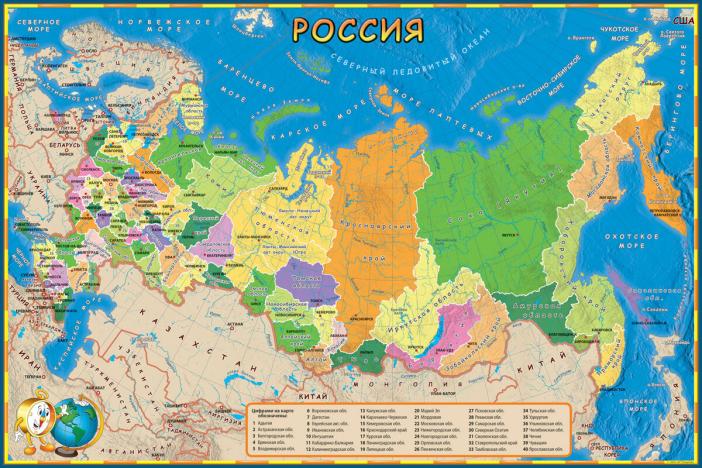 Это огромное государство! Есть в России высокие горы, полноводные реки, глубокие озера, густые леса и бескрайние степи. Наша страна богата  многочисленным народом разных национальностей. Государственный язык- русский, на нем говорят все люди живущие в России. Мы гордимся нашей великой Россией, ее разнообразной природой, богатыми недрами, а в особенности- трудолюбивыми и талантливыми людьми, ее населяющими.От южных морей до полярного краяРаскинулись наши леса и поля.Одна ты на свете! Одна ты такая —Хранимая Богом родная земля!Широкий простор для мечты и для жизниГрядущие нам открывают года.Нам силу даёт наша верность Отчизне.Так было, так есть и так будет всегда!Эти слова из Государственного гимна нашей страны. Но страна-это не только поля и леса, города и села. Это государство. А каждое государство имеет свои символы, по которым отличается от других.У нашей страны, как и у всякого уважающего себя государства, есть свои государственные символы. Это флаг, герб и гимн. Познакомьте с этими символами детей, расскажите для чего они.Флаг объединяет жителей страны, служит опознавательным знаком государства. Он состоит из трех полос : белой, синей и красной.Белый означает мир, чистоту. Синий - правду, веру и верность, а красный - отвагу и любовь. Флаг у нас прекрасный-Белый, синий, красный!Белый - мир и чистота,Синий - верность, небеса,Красный - мужество, отвага.Вот цвета родного флага!Герб - это эмблема государства, он может быть и у города.Герб России используют на государственных печатях, официальных и важных документах. Например, на паспорте гражданина России. А также на монетах, чтобы можно было отличить российские монеты от денежных знаков других стран.Золотой орел двуглавый -Символ силы, символ славыИ могущества державы.Храбрый воин на щите-Он копьем врага разит,Он Отчизну защититИ поможет ей в беде!Гимн - это торжественная хвалебная песня, посвященная Родине, но тоже является символом государства. В ней воспеваются величие и красота родной страны. Когда люди хором поют гимн, они чувствуют поддержку друг друга, единение, понимают что вместе они сильны и могут справиться с любой бедой.